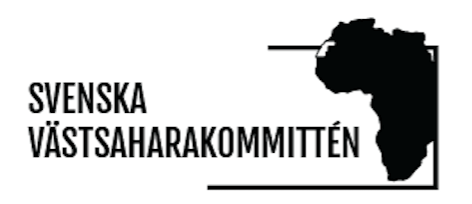 Verksamhetsberättelse för år 2020Situationen i Västsahara under året har präglats av en relativt lindrig Covid 19-spridning och en otålighet när det gäller avsaknad av insatser från FN:s sida. I slutet av oktober blockerade en grupp civila västsaharier från lägren den olagliga vägen mellan Mauretaniens gränskontroll och Marockos gränskontroll på ockuperad mark vid Guerguerat. Den 13 november ingrep ett marockanskt militärförband mot gruppen på befriat territorium och Polisario deklarerade att Marocko brutit den vapenvila som överenskoms 1991. Därefter har Polisario angripit marockanska fästen längs muren och Marocko har svarat med angrepp mot civila Västsaharaaktivister på ockuperat territorium.Sedan slog avgående president Trump till den 10 december och gav bort hela Västsahara till ockupanten Marocko. Detta som tack för att Marocko normaliserar förbindelserna med Israel och därmed trampar på Palestina. Det blev en våldsam uppmärksamhet kring Trumps beslut men mycket snart visade det sig att få tog det på allvar. FN:s generalsekreterare, Afrikanska Unionen, före detta FN-sändebud, Ann Linde osv hävdade att Trumps tilltag stred mot internationell rätt och en rad FN-beslut som USA stod bakom.  SVK har under året fortsatt att i olika medier informera om utvecklingen iVästsahara och hur EU och Sverige hanterat frågan. Sedan krigsutbrottet i november har fokus för opinionsarbetet legat kring att sprida information om hur konflikten utvecklats och om hur situationen förvärrats för människorna i ockuperade området. Fokus har även varit att samverka med andra svenska och internationella aktörer kring upprop, webbinarier, debattartiklar och informationsspridning. Verksamheten har dock fått lov att anpassas till Covid 19-restriktionerna. Inget resande och alla möten har varit digitala. StyrelseJan Strömdahl (ordförande)Anna Widoff (Vice ordförande)Jonatan Sundblad (Kassör)Josefine MalmMaria LindströmTomas KjellsonNatasa MirosavicBenjamin LadraaShirin Shams (t.o.m. december)AdjungeradeIngvar FlinkLena ThunbergMaria LindmanArto ValtonenUlf HalldinRevisorerOla HakefeltLanny GöranssonValberedningNina SchmiederBoel JohanssonArto ValtonenSVK genomförde sitt årsmöte 27 maj digitalt och i samband med det ett konstituerande styrelsemöte. Det beslöts att prioritera folkomröstningsfrågan, riksdagsnätverket och medlemsökning. Styrelsen har under 2020 haft 10 protokollförda möten (tre innan årsmötet), samtliga över zoom. Utöver detta har två samordningsmöten anordnats tillsammans med Polisario, riksdagspolitiker och organisationer i Sverige. Under året har arbetet fortsatt med att hålla hemsida och sociala medier uppdaterade. En särskild arbetsgrupp har utsetts för att arbeta med hemsida och sociala medier. Bland annat har den nya hemsidan börjat översättas till engelska. En ny instagramprofil har även tagits fram för föreningens räkning, swedishwesternsaharacommittee. Styrelsen har under 2020 beslutat om att ändra medlemskapsbetalningen till att huvudsakligen gå över till månadsbetalning via autogiro. Detta har inneburit en hel del förarbete som slutförts nära årsskiftet. Det beslöts att minsta månadsavgift är 20 kr och årsavgift beslöts till 300 kr (men årsavgift kommer endast att erbjudas undantagsvis).WSRW har varit i behov av extra bidrag i år, utöver de vanliga 10 000 som föreningen brukar bidra med, då de sitter i en svår ekonomisk sits. SVK beslöt därför att ge 30 000 kr, som överlåtits till föreningen från Västsaharaaktionen, i Sören Linds minne.  I början av året fick vi avslag på vår ansökan om verksamhetsbidrag från Folke Bernadotte Akademin, FBA. Under hösten skickade styrelsen in en ny ansökan om verksamhetsstöd till FBA. Ansökan omfattar stöd för att utöka verksamheten och en deltidstjänst i form av en koordinator, som ska verka både inom föreningen samt mellan de aktiva organisationer som finns i nätverket. Ansökan uppgår till ca 309 000 kronor. Svaret blev dock återigen negativt.SVK har som en av 252 medlemmar i ett Genèvebaserat nätverk deltagit i ett flertal internationella upprop och skrivelser till stöd för mänskliga rättigheter i Västsahara.Föreningen har deltagit i Concords arbete med debattartiklar till stöd för den svenska biståndsverksamheten.I april kunde vi välkomna Hiba Abdalla som ny representant i Sverige och Norge för Polisario/SADR. Vi har etablerat ett nära samarbete. Föreningen har även tillsammans med Brödet och Fiskarna bistått Polisariokontoret i Sverige med betalningar, relaterat till svårigheter att öppna bankkonto. Föreningen arbetade under hösten med ett internationellt upprop. Men efter händelserna 13 november fick vi tänka om och arbetade fram ett brev till den svenska regeringen som fick många underskrifter. Vi återger det här som avslutning:FULLFÖLJ LÖFTET OM FOLKOMRÖSTNING I VÄSTSAHARA Fredagen den 13 november attackerade marockanska soldater civila västsaharier i Guerguerat, vid den sydvästra delen av Västsahara nära gränsen till Mauretanien. Västsaharierna protesterade fredligt mot den passage som Marocko olagligt byggt genom buffertzonen där varken Marockos eller Polisario Fronts väpnade styrkor får befinna sig enligt eldupphöravtalet som signerades 1991. Passagen bryter mot vapenvilans regler och bidrar dessutom till att transportera stölder av Västsaharas rika naturtillgångar.Den marockanska attacken är den senaste i en lång rad av provokationer och upprepad råvaruplundring från Marockos sida som möjliggjorts av årtionden av ointresse och flathet från FN:s och omvärldens sida. Västsahariernas representation, Polisario Front, förklarade att eldupphör-avtalet inte längre gäller på grund av Marockos brott och har nu under den senaste veckan beskjutit marockanska fästen längs den tvåhundrasjuttio mil långa mur, som Marocko byggt och som delar Västsahara i två delar, en ockuperad och en befriad.Vi inom det svenska civilsamhället tar avstånd från alla våldshandlingar och bevittnar med bestörtning hur regionen riskerar att kastas in i en väpnad konflikt som inte minst skulle drabba den västsahariska civilbefolkningen hårt. Sverige kan göra en viktig insats för att ge de unga västsaharierna nytt hopp genom att kräva att FN skyndsamt genomför den utlovade folkomröstningen!1991 trädde eldupphöravtalet mellan Marocko och Polisario Front i kraft. Efter det sexton år långa kriget, sedan Marocko ockuperade Västsahara 1975, skulle västsaharierna, i likhet med andra afrikanska kolonier, äntligen genom en folkomröstning få välja sin framtid, självständighet eller integration med Marocko. Avkoloniseringsprocessen skulle ledas av FN-styrkan MINURSO under sex månader. Både Marocko och Polisario Front undertecknade denna Settlement Agreement, FN:s resolution 690.Dessa sex månader har blivit till tjugonio år och ingen folkomröstning har genomförts. Marocko vägrar släppa det råvarurika Västsahara. FN och omvärlden tiger still. Stormakterna med vetorätt, med USA och Frankrike i spetsen och med goda relationer till Marocko, styr hanteringen i FN:s Säkerhetsråd.Samtidigt lever uppåt tvåhundratusen västsaharier sedan fyrtio år tillbaka i flyktingläger i den algeriska öknen i väntan på att få återgå till ett fritt Västsahara. Vi uppmanar Sverige och FN att inse allvaret. Vi manar till aktion innan en storskalig väpnad konflikt i nordvästra Afrika är ett faktum.Vi kräver att Sveriges regering framför följande till FN:- att den utlovade folkomröstningen snarast genomförs, där västsaharierna får besluta om de vill ha en självständig stat eller tillhöra Marocko- att sanktioner införs mot Marockanska ledare om de fortsätter förhindra en västsaharisk folkomröstning om självbestämmande- att FN ingriper mot de övergrepp och mänskliga rättighetsbrott som nu i ännu högre grad sker mot skyddslösa västsaharier i ockuperat område samt mot de politiska fångarna i marockanska fängelser- att det särskilda sändebudet för Västsahara snarast tillsättsAv Sveriges regering kräver vi dessutom- ett tydligt ställningstagande mot Marockos ockupation- att Riksdagens beslut från 2012 att erkänna den västsahariska staten SADR Saharawi Arab Democratic Republic  verkställs- att Sverige i EU kräver ett stopp för alla avtal med Marocko som också omfattar VästsaharaAnna Sundström, Olof Palmes Internationella CenterBenjamin Ladraa, Solidarity RisingGabi Björsson, Emmaus StockholmGerardo Lizano, Praktisk Solidaritet, Emmaus/Gävle BiståndsgruppJan Strömdahl, Svenska VästsaharakommitténKristin Ivarsson, BjörkåfrihetLouise Lindfors, AfrikagruppernaOle von Uexkull, Right Livelihood-stiftelsenSonja Gardefjord, Kommittén för Västsaharas KvinnorMed stöd av följande aktivister:Anna-Lena Efverman, skådespelerskaCecilia Berger, MD, PhD, biträdande överläkareIki Gonzalez Magnusson, scenkonstnärKhairat Carlo Omar, student, personalvetare  Lo Kauppi, skådespelerska, författarePaola Bruna, konstnär, konstpedagogParastoo NajafiParwin Hoseinia, scenkonstnärVeronica Palm, S-debattör, skribent, f.d. riksdagsledamotTidskriftens verksamhetsberättelse bifogas som bilaga. Jan Strömdahl		Anna Widoff		Jonatan Sundblad		Maria Lindström		Tomas Kjellson	Natasa MirosavicBenjamin Ladraa 		Josefine MalmBilagaVerksamhetsberättelse för Tidskriften Västsahara 1/1 - 31/12 2020Tidskriften Västsahara, som 1/1 2019 övergick från papperstidskrift till digital tidskrift med ett Nyhetsbrev, har under 2020 utkommit med 6 nyhetsbrev publicerade i januari, mars, maj, augusti, oktober och december.Tidskriftens hemsida www.vastsahara.net har kontinuerligt uppdaterats med artiklar. De flesta av dessa har sedan utgjort underlaget till nyhetsbreven.Tidskriften Västsaharas facebook www.facebook.com/tidskriftenvastsahara har kontinuerligt uppdaterats med delade artiklar och nyheter från andra kanaler förutom tidskriftens egna artiklar från hemsidan.Nyhetsbrevet i december 2020 hade 260 prenumeranter. Det är 38 fler än från januari.Facebooksidan har under året ökat med 9 följare till 1565 följare.Hemsidans unika besökare har under året ökat med 609 till 32 552. Hemsidans antal besök har ökat med 9 629 till 113 535.Arbetet med att få fler prenumeranter och följare kommer att fortsätta under 2021.Redaktör: Lena Thunberg. Layout: Fredrika Markstedt/Mad Alice och Jonatan Sundblad.Tidskriften Västsahara ges ut av Svenska Västsaharakommittén.Nätverk och medlemskapTidskriften Västsahara är medlem i Föreningen för Sveriges kulturtidskrifter (FSK) och Tidskriftsverkstan i Väst (TVV). EkonomiTidskriften Västsahara finansieras av Svenska Västsaharakommittén, men har under året haft låga kostnader; främst layoutkostnad för 5 nummer av nyhetsbreven.Hemsida och FacebookRedaktören ansvarar för tidskriftens hemsida: www.vastsahara.net, tidskriftens facebookwww.facebook.com/tidskriftenvastsahara samt Nyhetsbreven. Det finns en redaktionskommitté med 5 medlemmar.Aktiviteter 18/1 Informationsmöte om Västsahara för Esperanto-föreningen i Göteborg21/1 Nyhetsbrev 1: Fortsatt förföljelse av Aminatou Haidar4/3 Intervju i Vejer de la Frontera, Andalusien, ansvarig för ungdomsbesök5/3 Intervju med boende i Vejer de la Frontera, om solidaritet med Västsahara7/3 Intervju med Polisarios representant och solidaritetsrörelse i Vitoria, Baskien31/3 Nyhetsbrev 2: Inget coronavirus i flyktinglägren - än14/5 Globala skolans skolträff på Sida, Stockholm: Skolan möter världen INSTÄLLD20/5 Nyhetsbrev 3: Nu avslöjas tortyren i marockanska fängelser21/8 Nyhetsbrev 4: Marocko smugglar narkotika genom Västsahara18/10 Nyhetsbrev 5: Skyddslösa västsaharier protesterar mot ockupationen3-5/12 MR-dagarna i Uppsala, Emmaus Stockholm INSTÄLLT8/12 Nyhetsbrev 6: Krig igen i Västsahara – efter 29 årPublicerade debattartiklar av redaktören22/4 Dagens Arena: Obegripligt val av FN20/6 Dagens Arena: Brister i UD-rapport12/8 ETC: Sätt press för att stoppa ockupationen18/8 Omvärlden: Marocko smugglar narkotika genom Västsahara1/10 Dagens Arena: FN fegar ur om Västsahara21/11 Dagens Arena: Hög tid att erkänna VästsaharaÖvrigtRedaktören är timanställd av Emmaus Stockholm sedan flera år för att ansvara för dess skolinformation inom Forum Sydprojektet ”Unga ger Västsahara en röst”.  Det nuvarande informationsprojektet löper från 2019 till 2021 tillsammans med Brödet och Fiskarna, Gävle biståndsgrupp, Kommittén för Västsaharas kvinnor samt Svenska Västsaharakommittén. Redaktörens skolinformation under våren och hösten 2020 resulterade i att 12 skolor (25 lektions-storsalstillfällen) och 639 elever på gymnasieskolor och en folkhögskola i främst västra Sverige fick information om Västsaharafrågan. Se bilaga 1.Tack vare att flera skolor fick information innan coronasmittan startade i mars och tack vare att information kunde genomföras digitalt via Google Meet och Teams under hösten blev det ändå många elever som fick information, även om målet 800-1000 elever inte uppnåddes.MR-dagen på Hulebäcksgymnasiet med tre inplanerade klasser i Mölnlycke 10/12 ställdes tyvärr in i sista minuten på grund av nationella restriktioner. Bilaga 1: Utvärdering av skolprojektet: Unga ger Västsahara en röstGöteborg 2021-01-08Lena Thunberg, redaktör för Tidskriften VästsaharaBilaga 1Utvärdering av skolinformationen ”Unga ger Västsahara en röst” 2020  Våren 2020 (före corona)		Datum	Stadium 	*Antal elev     Antal svar 	Fråga 1 	Fråga 2	Fråga 3	Fråga 4Peder Skrivares gy, Varberg	23/1	gy	24	23	9,1	9,0	8,0                  7,6			23/1 	gy	24	23	9,6	9,4	8,8	 8,4			23/1 	gy	26	25	9,8	8,4	6,6                  6,6
Peder Skrivares gy, Varberg	30/1 	gy	13	12	9,4	8,8	7,0	 6,7			30/1 	gy	21	20	9,0	7,9	7,3	 6,1			30/1 	gy	28	27	9,5	8,6	7,7	 7,6			30/1 	gy	29	28	9,5	9,0	7,7	 8,0 Aranäsgymnnasiet, Kungsbacka	7/2	gy	28	27	9,3	8,7	7.9	 7,6			7/2	gy	29	28	9,6	9,0	8,0	 7,8			7/2	gy	10	9	9,8	9,6	8,9	 8,0
Svegs gymnasium, Sveg		10/2	gy	4	3	10	8,0	7,7                  8,0			10/2	gy	25	24	8,9	8,5	8,1                  7,9			10/2	gy	8	7	9,7	9,3	8,6                  8,6			10/2	gy	6	4	9,8	9,8	9,8                  9,8			10/2	gy	16	14	9,1	8,7	8,0                  7,6Bäckedals folkhögskola, Sveg	11/2	fhsk	39	27	8,9	8,9	8,3	 8,2 Schillerska gymnasiet, Göteborg  	18/2	gy	13	12	9,9	9,3	9,3	 9,4-----------------------------------------------------------------------------------------------------------------------------------------------------------------------  Summa och genomsnitt under våren:			343	315	9,2	8,5	8,1           	7,9Hösten 2020, digitala föreläsningarViktor Rydbergsgymnasiet Odenplan 	4/9	gy	18	16	8,4	8,9	7,9	7,3Viktor Rydbergsgymnasiet Jarlaplan	8/9	gy	57     	43	9,1	9,0	8,3           	8,5Klaragymnasiet, Göteborg		18/9 	gy	18     	13	9,8	9,2	8,8                 8,6Kitas, Göteborg		21/9	gy	13  	10	9,3	9,2	8,1	7,8Sannarpsgymnasiet, Halmstad	24/9	gy	30	22	7,8	7,6	6,9                 6,7  Sannarpsgymnasiet, Halmstad	24/9	gy	22	18	9,8	8,7	8,1	7,7Kitas, Göteborg		12/10 	gy	25  	20	9,0	8,9	8,5            	8,4Erik Dahlbergsgymnasiet, Jönköping	13/10 	gy	50	35	7,5	7,8	6,8	5,7Erik Dahlbergsgymnasiet, Jönköping	13/10 	gy	32 	26	8,0	8,0	7,1	7,5Agnedal, Uddevalla		3/11	gy	31 	21	8,1	7,4	6,3	6,1Hulebäcksgymnasiet, Härryda	10/12	gy	Hulebäcksgymnasiets MR-dag ställdes in på grund av coronaläget.Hulebäcksgymnasiet, Härryda	10/12	gy	Informationsmaterial (film och artiklar) skickades dock.	Hulebäcksgymnasiet, Härryda	10/12	gy	                                         -”-Summa och genomsnitt under hösten:			296	224	8,7	8,5	7,7           	7,4Summa och genomsnitt för hela året:			639	539	9,0	8,5	7,9	7,7*Antal elever:			Obs. En eller flera lärare och någon praktikstudent är i förekommande fall inräknade som antal elev men inte som antal svar.Påståenden vid utvärderingen att ta ställning till: (Markerar med siffror 10 -1 där 10 betyder ”Ja, absolut” och 1 betyder ”Nej, absolut inte”)1. Jag har lärt mig något nytt. 2. Det jag hörde var intressant. 3. Jag har blivit mer intresserad. 4. Jag vill veta mer.Axplock av skriftliga kommentarer från elever:Väldigt spännande då jag aldrig hört om konflikten. Bra historier om konkreta händelser och människor. Det ger en bra inblick i hur det ser ut i konflikten samt gör föreläsningen intressant. Lättillgängligt, tydligt och lärorikt. Tack för en givande föreläsning! Fängslande föreläsning med glöd! Bra och pedagogisk framställning. Fint och engagerande. Skulle vilja lyssna på mycket mer. Stort tack. Mycket intressant! Viktig sak att prata om. Du höll mitt intresse uppe under hela presentationen. Fast det var mycket information så hängde man med och förstod vad du menade. Bra och informativ föreläsning, mycket intressant, får en att fundera på situationen. Bra att informera om sådana konflikter som inte uppmärksammas!Övriga informationstillfällen14/5 Den globala skolan: Skolan möter världen, Sida, Stockholm. Mötet med lärare ställdes in på grund av coronan. Däremot skulle information om hemsidesmaterial läggas ut.Två elever från Viktor Rydbergsgymnasiet intervjuade mig 13/10 i samband med att de skrev gymnasiearbetet om Västsahara.Hulebäcksgymnasiet efterlyste material från organisationer som skulle ha medverkat under den inställda MR-dagen 10/12. Tidskriften bidrog med gratislänk till filmen 3 Stolen Cameras samt en text om Västsahara.Övriga kommentarerVårens skolföreläsningar genomfördes på plats i skolsal eller aula. Vid videoföreläsningarna under hösten har jag ju inte själv kunnat dela ut och samla in utvärderingsblanketterna. Lärarna har skött detta, ibland vid ett senare datum, och sedan mejlat mig blanketterna. Det har gjort att frekvensen av svar har varit lägre än under våren. Eleverna har antingen suttit i skolsalen eller vid sin dator i hemmet. Videoföreläsningarna har skett via Teams eller Google Meet.I vilken mån materialet till Hulebäcksgymnasiet kommer att användas vet jag inte i skrivande stund.Göteborg 1/12 2020Lena Thunberg, redaktör för Tidskriften Västsahara